ГБОУ СОШ пос. Просвет структурное подразделение «Детский сад «Росинка».УтверждаюЗам. зав. по ВМР_______Федоренко Л.Н.                                                                             «___»______________2015г.План-конспектнепосредственной  образовательнойдеятельностиво второй младшей группе«Одуванчик»область «Художественно-эстетическое развитие»Подготовила и провела:Воспитатель Черемных А.С.ДОУ №51 «Росинка»Март 2015г.План-конспект непосредственной образовательной деятельности во второй младшей группе.                                                                     Тема: «Букет для мамы»Направление:Познавательное развитиеХудожественно-эстетическое развитиеВедущая образовательная деятельность:Познавательное развитиеИнтегрированные виды деятельности:Художественно-эстетическое развитиеФизическое развитиеЗадачи в области «Познавательное развитие»:- познакомить детей с государственным праздником 8 марта;- развивать умение оперировать названия цветов в игровой деятельности, в быту;- закрепить навыки классификации по одному признаку, счет до трех. Задачи в области «Художественно-эстетическое развитие»:- закреплять умение рисовать кистью прямые линии;- развивать умение рисовать красками (набирать краску на кисточку, снимать лишнюю краску);- формировать целенаправленное зрительное восприятие цвета и формы; - прививать интерес к творчеству;- воспитывать доброту, отзывчивость, потребность приходить на помощь тем, кто в ней нуждается.Задачи в области «Социально-коммуникативное развитие»- воспитывать самостоятельность при выполнении задания;- развивать чувство коллективизма.Задачи в области «Речевое развитие»- упражнять правильно и четко проговаривать слова;- побуждать отвечать на вопросы воспитателя;- обогащать словарный запас детей.Задачи в области «Физическое познание»:- учить детей действовать по сигналу воспитателя;- вызвать у детей положительные эмоции.Предварительная работа:- беседа с детьми, направленная на подведение детей к осознанию того, что лучший подарок для мамы тот, что сделан своими руками;- рассматривание иллюстраций по теме «8 марта»;- чтение литературных произведений о маме.Оборудование и материалы: Игрушка Зайчик, большие вырезанные из бумаги цветы, палочки, на кончике которых приклеены бабочки, листы бумаги, на которых заранее приклеены цветы, краска зеленного цвета, кисточки, салфетки, стаканчики с водой,  Ход НОДДети заходят в группу и обращают внимание на зайчика. Он плачет.
В.: Вы слышите, кто-то плачет? Ребята, как вы думаете, почему зайчик плачет?Ответы детей (у него что то болит, он потерялся…)
В.: Ребята, наш зайчик плачет, потому что у его мамы скоро праздник 8 Марта и он не знает какой подарок ей приготовить. Как вы думаете, что можно подарить маме на праздник?
Ответы детей (цветы)
В.: Давайте поможем зайчику, научим его рисовать цветы?
Ответ детей (Да)В.: А для того, чтобы выбрать какие цветы мы будем рисовать, мы с вами отправимся на лесную поляну, где растут цветы. 
Дети ходят по группе, представляя что ищут лесную полянку. (Играет музыка «лесные звуки»)
В.: Ребята, посмотрите вот мы и пришли, ой как много цветов, давайте их посчитаем  (воспитатель раскидывает цветы по ковру) 1,2,3,4,5. А кто живёт на цветах?
Ответ детей (бабочки)
В.: Давайте сами сделаем красивых бабочек вот из этих геометрических фигур.
Детям раздаются разные фигуры из которых они складывают бабочек, называя из каких геометрических фигур состоят их части тела (туловище-овал, голова-круг, крылья-треугольники, круги)
В.: А давайте теперь с ними поиграем и потренируем наши глазки.
Детям раздаются цветные палочки, на кончике которых приклеены бабочки.
«Гимнастика для глаз»
Бабочка крылышками машет  (дети моргают глазами)
Бабочка далеко отлетела  (дети смотрят на бабочку и отводят руку далеко вперёд)
Бабочка близко прилетела  (дети приближают руку обратно)
Бабочка на нос села   (сажают бабочку на нос)
Бабочка по кругу полетела и на цветок присела   (круговые движения, дети сажают  бабочек на цветы). 
В.: Давайте мы тоже побудем бабочками.
Дети по музыку кружатся по группе и бегут за столы, на которых заранее приготовлен раздаточный материал.
В.: Но прежде чем мы начнем рисовать, мы с вами разомнем наши пальчики.«Пальчиковая гимнастика»Вышли пальчики гулять один, два, три, четыре, пятьПогуляли и в домик спрятались опятьодин, два, три, четыре, пятьВ.: Нам нужно нарисовать вот такой красивый букет.
Воспитатель показывает готовую работу (Букет из ромашек или букет из колокольчиков)
В.: Сколько цветов в букете?
Ответ детей (три)
В.: Какого они цветы?
Ответы детей (синего, красного)
В.:  Давайте приступим к работе, а Зайчик посмотрит, как аккуратно мы будем рисовать стебельки и листочки.
Дети рисуют стебель и листочки.
В.:  Молодцы, ребята! Зайчик очень рад, что вы научили его рисовать красивые цветы. Теперь он знает, что подарить маме на 8 Марта.
Зайчик благодарит детей и уходит.
Итог:
В.: Ребята, кто к нам приходил?
Ответ детей (Зайчик)
В.: Что с ним случилось?
Ответ детей (он не знал, что подарить маме)
В.: Как мы ему помогли?
Ответ детей (научили рисовать цветы)
В.: Понравилось поход на цветочную поляну?
Ответ детей (Да)
В.: Вы сегодня молодцы, помогли Зайчику! Все справились!
В.: На этом наше занятие закончено. Всем спасибо!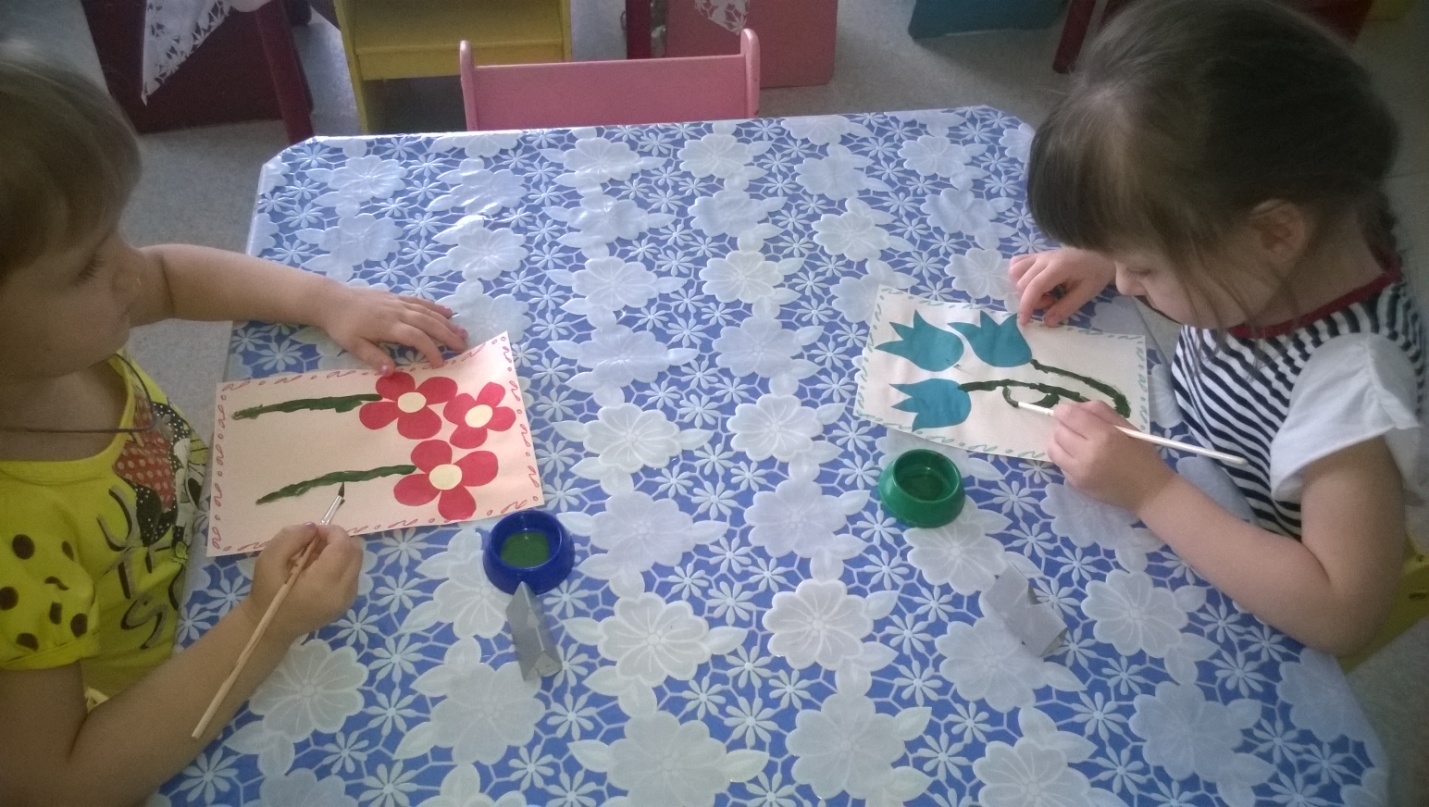 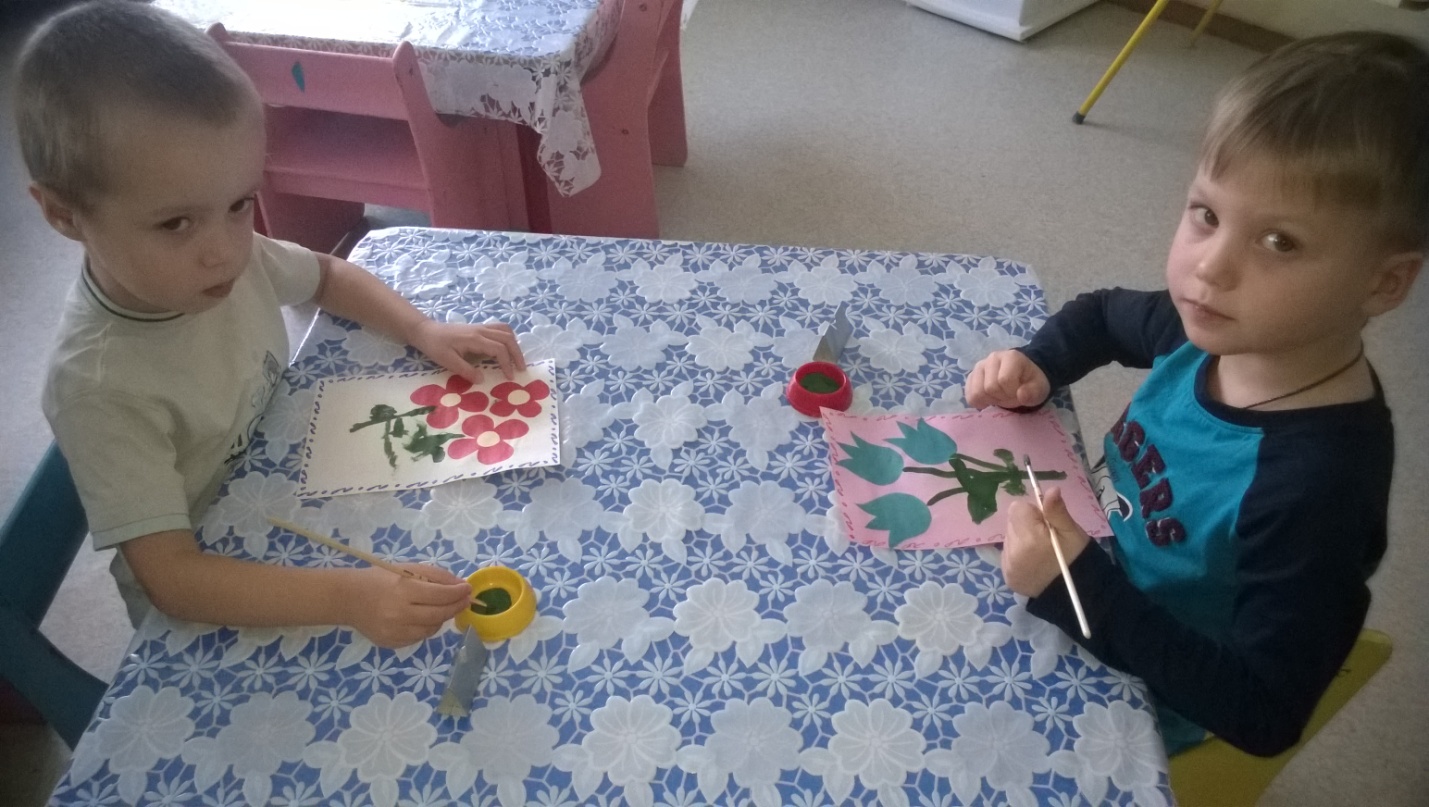 